Perso T Unique - Observer le fonctionnement d’un processus sur le PGI OdooPré-requisObjectifs À partir de la situation proposée qui exploite des solutions numériques, notamment en ligne, l’élève est capable :- d’identifier les différentes étapes d’un processus de gestion et d’en schématiser l’enchaînement ;- de repérer les effets de l’automatisation des activités de gestion sur la circulation de l’information, l’organisation du travail et le rôle des acteurs ;- de situer le rôle des acteurs et des applications du système d’information dans un processus de gestion donné.Perso-T-UniqueSituée à Agen (Lot-et-Garonne, 47), Perso-T-Unique est une entreprise spécialisée dans la personnalisation de tee-shirts.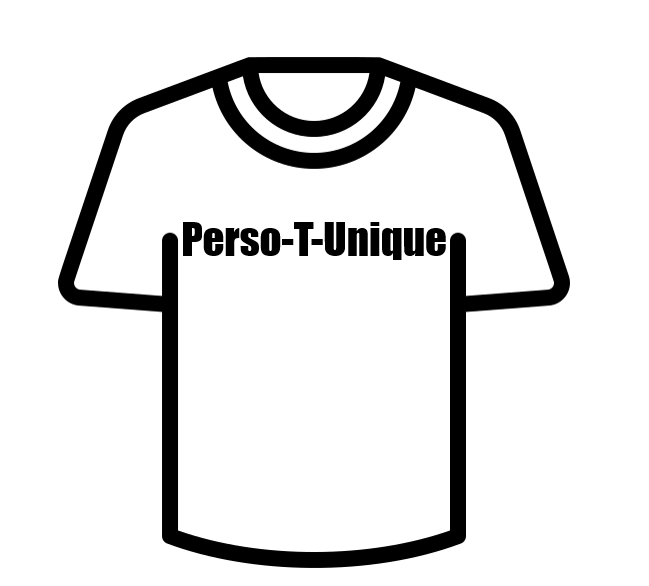 Elle propose l’impression de messages personnalisés (flocage) sur des tee-shirts, blancs, noirs ou bleu en 6 tailles (enfants, XS, S, M, L et XL).La fabrication de ces tee-shirts personnalisés nécessite donc deux composants : un tee-shirt ainsi qu’une feuille de flocage.La production est réalisée en flux tendu dès que le client en fait la demande. La demande du client est gérée intégralement via la base de données du PGI Odoo ainsi que les autres processus tels que la production, les achats, la gestion des stocks. Pour optimiser sa production, Perso-T-Unique a paramétré le processus suivant : 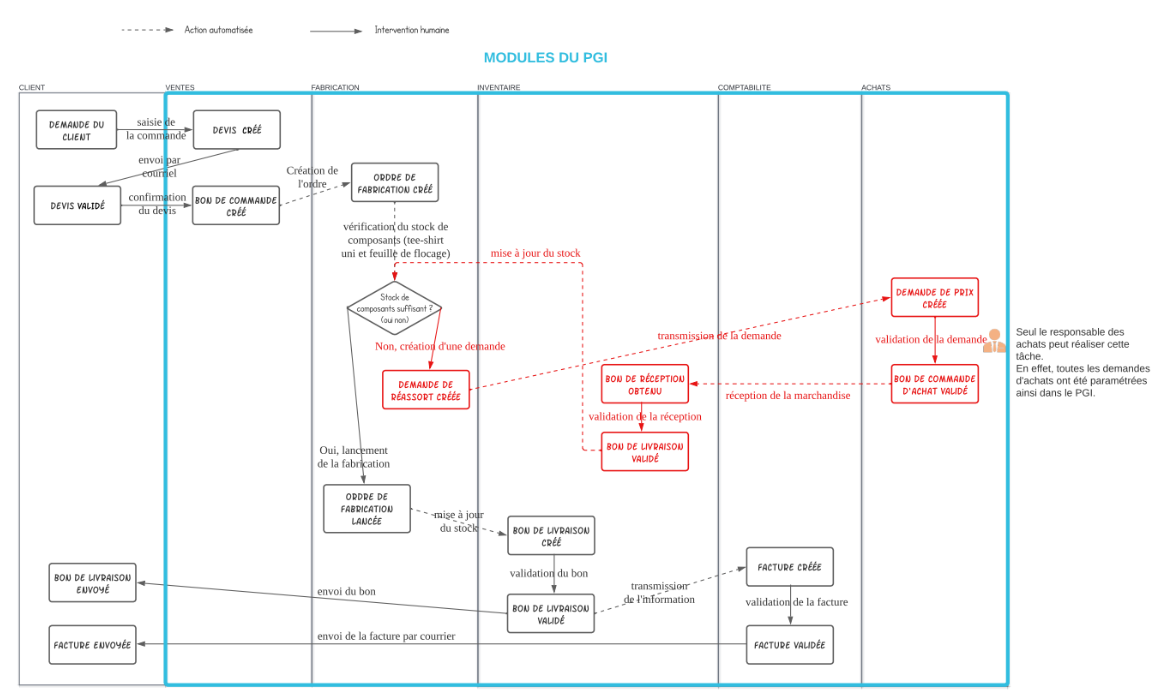 Droits d’accèsLes droits d’accès ont été définis comme suit :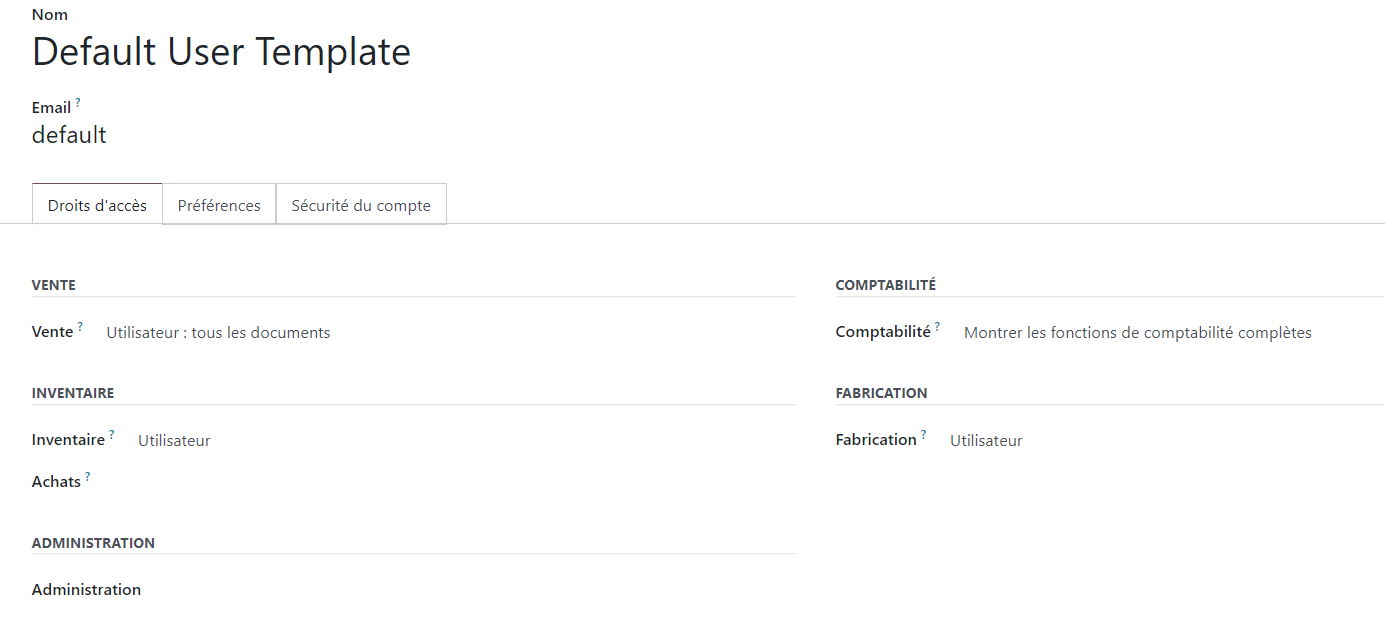 FichesExemple de fiche client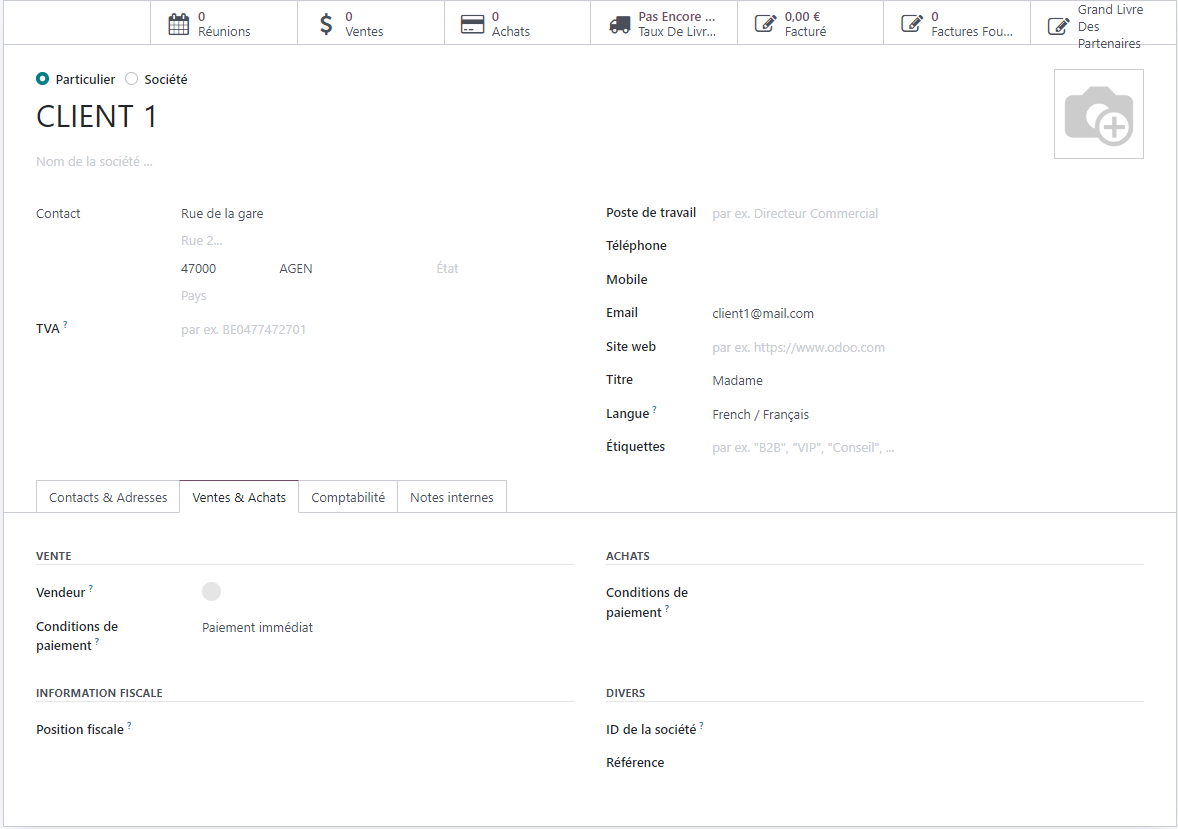 Fiche produit : Tee-shirt personnalisé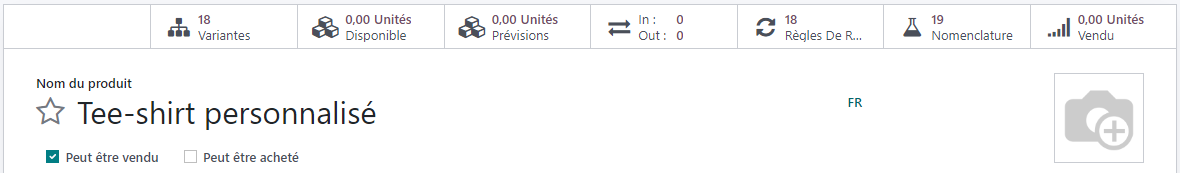 *Onglet “Information générale”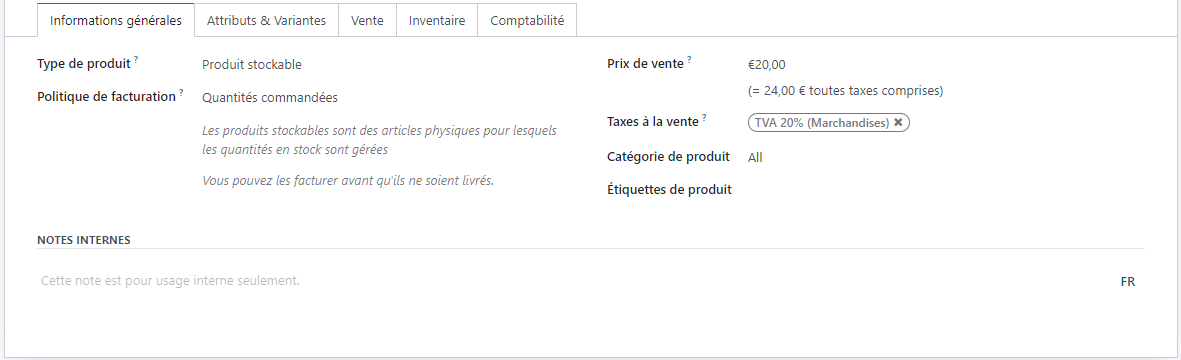 * Onglet “Attribut et Variantes”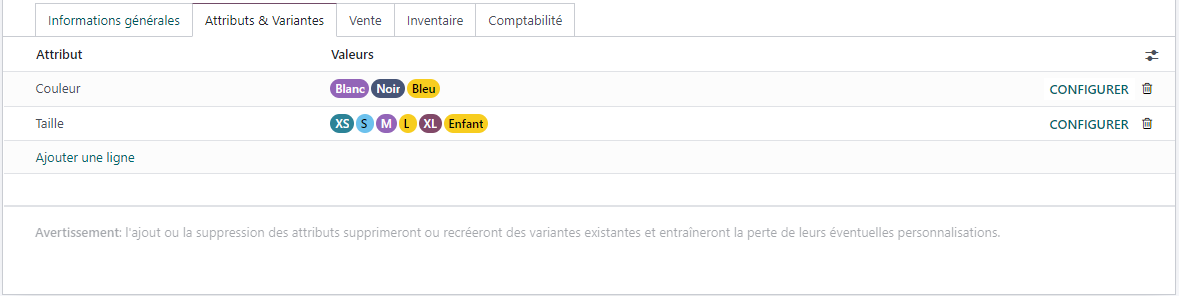 *Onglet “Inventaire”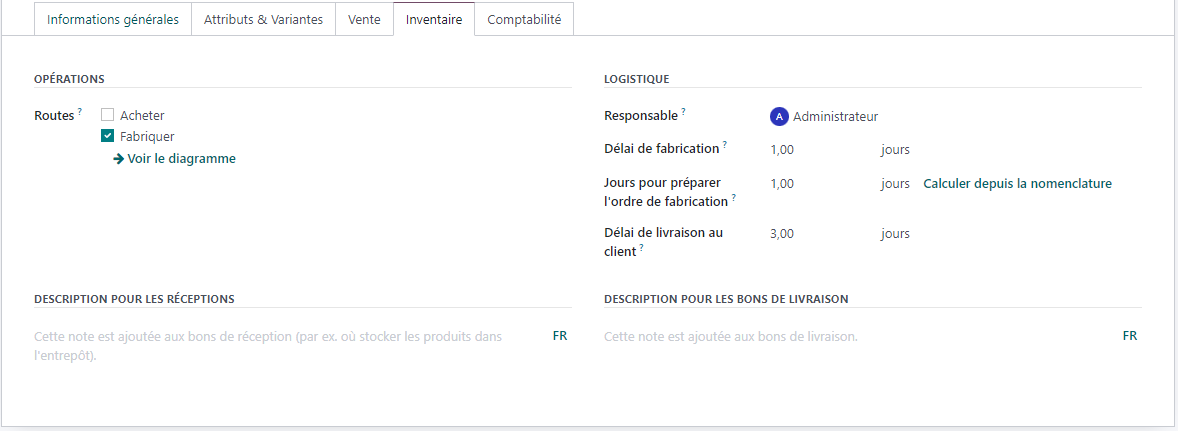 Fiche fournisseur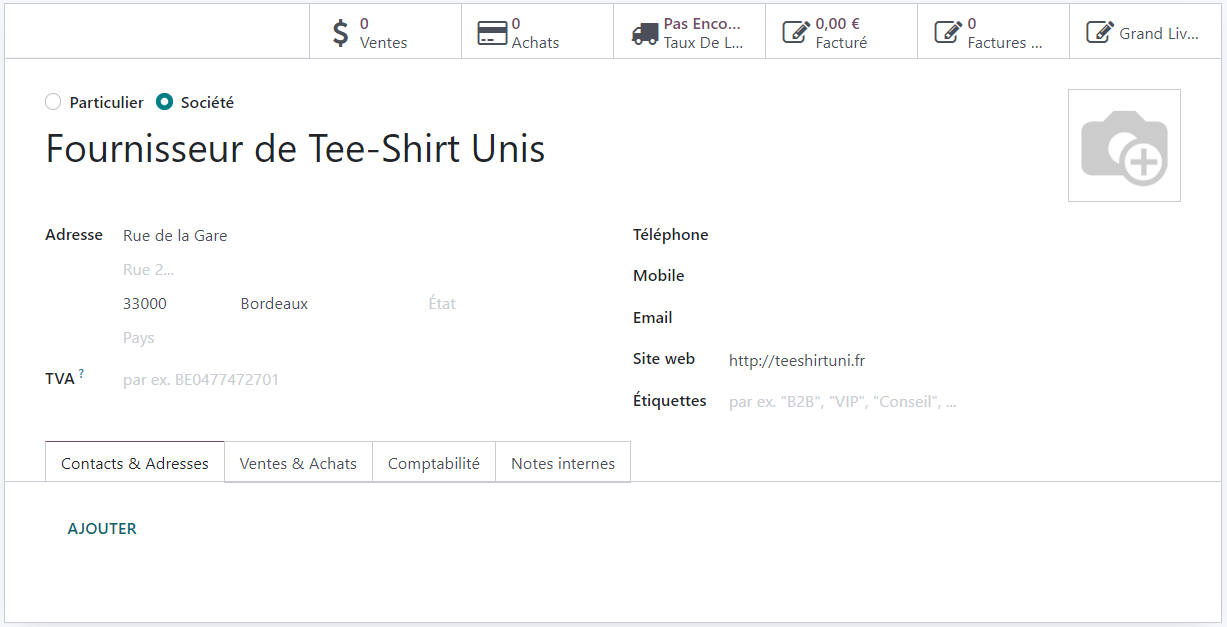 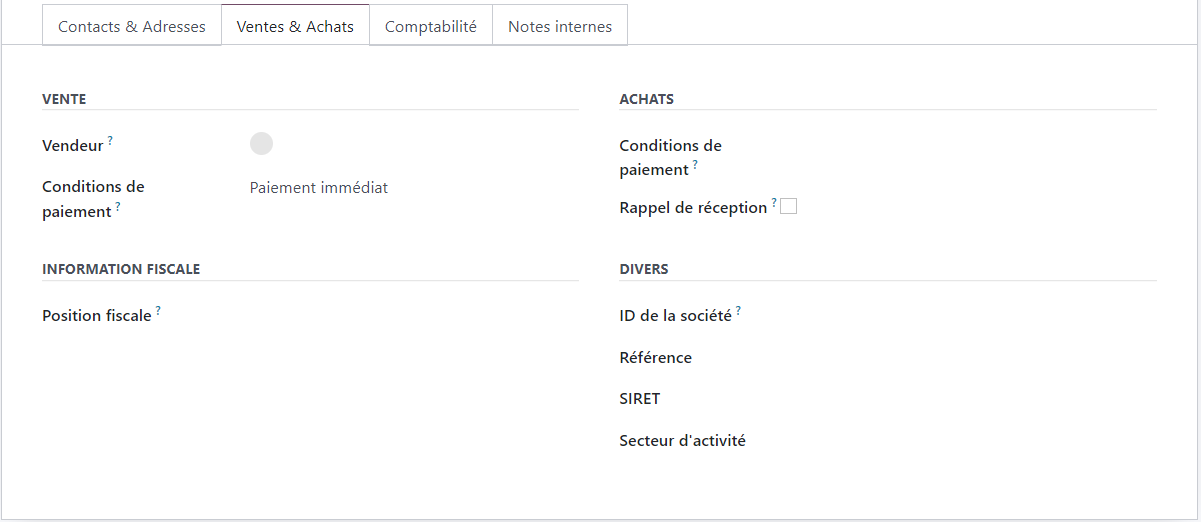 ConsignesVous allez travailler en binôme. L’un sera l’utilisateur 1, l’autre l’utilisateur 2. Chaque binôme portera un numéro et traitera la demande du client qui lui est affecté selon le tableau ci-dessous.Vous allez prendre différents rôles au fur et à mesure du scénario et utiliser plusieurs applications.Utilisateur 1 : applications ventes, inventaire et comptabilitéUtilisateur 2 : applications fabrication, ventes.Votre professeur sera responsable des achats. Le PGI a été paramétré de sorte que toute demande d’achat passe nécessairement par lui/elle quel qu'en soit le montant. À ce titre, c’est lui/elle qui centralisera les achats de composants et validera la commande de ces composants. Demandes de devis reçus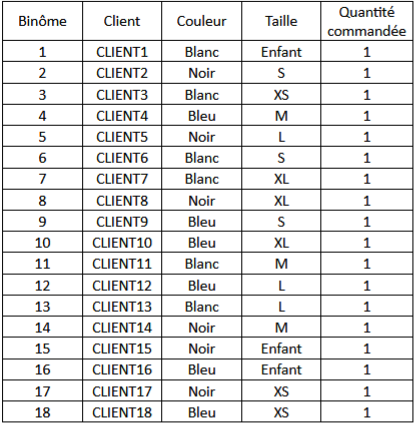 Avant de commencerTravail à faireUtilisateur 1 => Consultez les modes opératoires liés à l’application “ventes”Ouvrir l’application “ventes” Saisir la demande reçue du client en créant le devis correspondant au client de votre numéro de binôme (cf. tableau figurant sur la page précédente).Envoyer le devis par courriel au client.Le devis ayant été accepté par le client, confirmer le devis créé précédemment en bon de commande.Utilisateur 2=> Consultez les modes opératoires liés à l’application “Fabrication” (“1. Lire un ordre de fabrication” et “2. Demander le réassort”)Passer sur l’application « Fabrication » Rechercher l’ordre de fabrication qu’a généré la commande saisie par votre binôme (pour le retrouver s’appuyer sur la description du produit commandée par votre client : couleur ET taille) .Constater que l’un des stocks de composants est insuffisant.Procéder à la demande de réassort et attendre que les quantités soient mises à jour.Retrouvez sur l’écran de votre responsable (votre enseignant) la demande de réassort auquel vous venez de procéder.Utilisateur 2 : Toujours dans “Fabrication”=> Consultez le mode opératoire lié à l’application “Fabrication” (“3.Lancer la fabrication”)Actualiser/rafraîchir la pageConstater la mise à jour du stock des composantsMarquer la production “comme fait”.Utilisateur 1 => Consultez le mode opératoire lié à l’application “Inventaire” Passer sur l’application “Inventaire” Dans “Livraisons à traiter”, retrouver le bon de livraison en s’appuyant sur le nom de votre client ;Ouvrir le bon de livraison.Utilisateur 1 Valider le bon de livraisonUtilisateur 2 => Consultez le mode opératoire lié à l’application “Vente” (“2. Créer les documents liés à la vente”)Passer sur l’application “Ventes” (Penser à enlever le filtre : “Mes devis”)Afficher le bon de commande créé plus tôt.Créer la facture (en brouillon)Utilisateur 1 : Dans l’application “Comptabilité”, => Consultez le mode opératoire lié à l’application “Comptabilité”Se rendre dans l’onglet “Customer Invoices” et dans la partie “Factures à valider”Afficher la facture correspondant à la commande de votre client ; Confirmer la facture ; Utilisateur 2 : Toujours dans l’application “Ventes”=> Consultez le mode opératoire lié à l’application “Vente” (“2. Créer les documents liés à la vente”)Rafraîchir la page, pensez à nouveau à enlever le filtre “Mes devis”; Envoyer la facture par email au client.Thème 2 : Numérique et intelligence collectiveLe numérique crée-t-il de l’agilité ou de la rigidité organisationnelle ? Processus : nature et représentation ; Système de gestion intégrée (PGI) ;Applications métierObserver la fiche client et la fiche article et répondre aux questions suivantes :Fiche client QUESTION a : Relever les informations détenues sur le clientQUESTION b : Identifier le délai de paiement accordé au client Fiche produitQUESTION c : Relever le prix HT et le taux de TVA appliqué sur cet articleQUESTION d : Identifier les délais de fabrication du tee-shirt personnalisé et son délai de livraison au client.QUESTION 1 : A partir du schéma du processus et de votre accès au PGI, identifier les acteurs du processus et les applications du PGI qui seront utilisées. QUESTION 2 : Lister les informations nécessaires pour créer un devis. QUESTION 3 : Relever sur le devis les informations de la fiche client et de la fiche produit qui ont été automatiquement complétées par le PGI. (Penser à consulter les fiches produit et client fournies en annexes.)QUESTION 4 : En déduire qu’il s’agit bien d’une base de données unique.QUESTION 5 : Constater et justifier le défaut de stock du tee-shirt personnalisé demandé par le client.QUESTION  6 : Indiquer la ou les application(s) consultée(s) sur le PGI pour obtenir l’information.QUESTION 7 : Indiquer la ou les application(s) consultée(s) sur le PGI pour obtenir les informations contenues dans l’ordre de fabrication.QUESTION 8 : Expliquer l’intérêt de la création automatique de l’ordre de fabrication pour les deux utilisateurs qui interviennent dans le processus. QUESTION 9 : En vous aidant du schéma de processus, préciser la raison pour laquelle vous ne pouvez pas valider vous-même ce réassort.QUESTION 10 : En vous aidant du schéma de processus, en proposer une amélioration pour accélérer le traitement des demandes.QUESTION 11 : Identifier les informations qui ont été traitées automatiquement par le PGI.QUESTION 12 : Montrer l’importance du PGI dans la circulation d’information (ex : mise à jour des stocks) entre le fournisseur et son client. QUESTION13 :  Identifier les informations qui ont été traitées automatiquement par le PGI.QUESTION DE CONCLUSION : À l’aide du support de votre choix (sketchnote, paragraphe rédigé, carte mentale, diagramme d'ishikawa …) et de vos précédents travaux, répondre à la question suivante de manière argumentée :Les progiciels de gestion intégrée améliorent-ils la communication entre les acteurs ? 